Karta szkoleniowa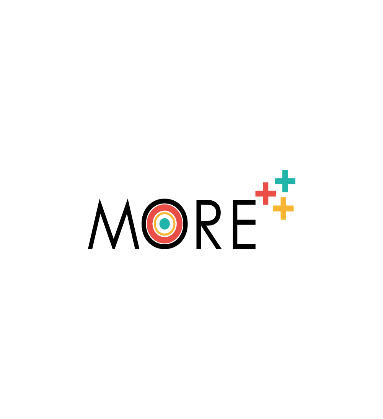 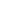 Tytuł		Przedsiębiorczość spółdzielcza jako środek rozwoju i wzmocnienia pozycji kobiet na obszarach wiejskichPrzedsiębiorczość spółdzielcza jako środek rozwoju i wzmocnienia pozycji kobiet na obszarach wiejskichSłowa kluczowe (metatagi)Spółdzielnia, zarządzanie spółdzielcze, związek spółdzielczy, spółdzielnia agroturystyczna, praca nieformalna, upodmiotowienie kobietSpółdzielnia, zarządzanie spółdzielcze, związek spółdzielczy, spółdzielnia agroturystyczna, praca nieformalna, upodmiotowienie kobietDostarczone przezKleinonKleinonJęzykPolskiPolskiCele / Efekty kształceniaPod koniec tego modułu będziesz w stanie:Zrozumieć, czym są spółdzielnie, jakie są ich cechy charakterystyczne, wartości, zasady, rodzaje i możliwości rozwoju, które oferująPoznać podstawy ładu spółdzielczego i wiele ról kierownika spółdzielniPodjac pierwsze kroki w celu założenia spółdzielni, korzystając z praktycznych narzędzi projektu MORE, wskazówek i praktycznych informacjiPod koniec tego modułu będziesz w stanie:Zrozumieć, czym są spółdzielnie, jakie są ich cechy charakterystyczne, wartości, zasady, rodzaje i możliwości rozwoju, które oferująPoznać podstawy ładu spółdzielczego i wiele ról kierownika spółdzielniPodjac pierwsze kroki w celu założenia spółdzielni, korzystając z praktycznych narzędzi projektu MORE, wskazówek i praktycznych informacjiObszar treningowy: (Wybierz jeden)Obszar treningowy: (Wybierz jeden)Obszar treningowy: (Wybierz jeden)Kompetencje zawodowe, przedsiębiorcze i zawodoweKompetencje zawodowe, przedsiębiorcze i zawodoweXUmiejętności cyfroweUmiejętności cyfroweWzmocnienie pozycji osobistej, społecznej i zdrowotnejWzmocnienie pozycji osobistej, społecznej i zdrowotnejOpisModuł ten stanowi wprowadzenie do podstaw przedsiębiorczości spółdzielczej. Pomoże ci uzyskać szersze spojrzenie na to, czym są spółdzielnie, jak działają i jak mogą wspierać kobiety i rozwój obszarów wiejskich. Pierwsze dwa rozdziały poświęcone są bardziej „teoretycznym” aspektom cech spółdzielczych i zarządzania spółdzielczego, podczas gdy trzeci rozdział zawiera 3 przykłady z życia wzięte odnoszących sukcesy spółdzielni kierowanych przez kobiety na obszarach wiejskich z krajów UE oraz mały przewodnik krok po kroku, jak założyć spółdzielnię. Prosty szablon, który może być wykorzystany jako arkusz roboczy do samodzielnej nauki lub wstępnie wypełniony przez nauczyciela, pomoże ci w określeniu wymogów formalnych, które należy wziąć pod uwagę przy zakładaniu spółdzielni w twoim kraju.Moduł ten stanowi wprowadzenie do podstaw przedsiębiorczości spółdzielczej. Pomoże ci uzyskać szersze spojrzenie na to, czym są spółdzielnie, jak działają i jak mogą wspierać kobiety i rozwój obszarów wiejskich. Pierwsze dwa rozdziały poświęcone są bardziej „teoretycznym” aspektom cech spółdzielczych i zarządzania spółdzielczego, podczas gdy trzeci rozdział zawiera 3 przykłady z życia wzięte odnoszących sukcesy spółdzielni kierowanych przez kobiety na obszarach wiejskich z krajów UE oraz mały przewodnik krok po kroku, jak założyć spółdzielnię. Prosty szablon, który może być wykorzystany jako arkusz roboczy do samodzielnej nauki lub wstępnie wypełniony przez nauczyciela, pomoże ci w określeniu wymogów formalnych, które należy wziąć pod uwagę przy zakładaniu spółdzielni w twoim kraju.Spis treściKurs: Przedsiębiorczość spółdzielcza jako środek rozwoju i upodmiotowienia kobiet na obszarach wiejskichCzęść 1: Dlaczego spółdzielnie są wyjątkowe?Rozdział 1.1: Co to jest spółdzielnia?Rozdział 1.2.: W jaki sposób spółdzielnie mogą wzmocnić pozycję kobiet na obszarach wiejskich?Rozdział 2: Cechy charakterystyczne, zasady, wartości spółdzielni    Rozdział 3: Ramy regulacyjneRozdział 4: Funkcje i typyCzęść 2: Zarządzanie spółdzielcze i rządzenieRozdział 1: Charakterystyka zarządzania spółdzielczegoRozdział 2: Kwestie zaangażowania i integracji członkówRozdział 3: Role kierownika spółdzielniCzęść 3: Od teorii do praktykiRozdział 1: Historie sukcesówRozdział 2: Etapy zakładania spółdzielniKurs: Przedsiębiorczość spółdzielcza jako środek rozwoju i upodmiotowienia kobiet na obszarach wiejskichCzęść 1: Dlaczego spółdzielnie są wyjątkowe?Rozdział 1.1: Co to jest spółdzielnia?Rozdział 1.2.: W jaki sposób spółdzielnie mogą wzmocnić pozycję kobiet na obszarach wiejskich?Rozdział 2: Cechy charakterystyczne, zasady, wartości spółdzielni    Rozdział 3: Ramy regulacyjneRozdział 4: Funkcje i typyCzęść 2: Zarządzanie spółdzielcze i rządzenieRozdział 1: Charakterystyka zarządzania spółdzielczegoRozdział 2: Kwestie zaangażowania i integracji członkówRozdział 3: Role kierownika spółdzielniCzęść 3: Od teorii do praktykiRozdział 1: Historie sukcesówRozdział 2: Etapy zakładania spółdzielniRozwój treściKurs: Spółdzielnie - rozwój i upodmiotowienie kobiet na obszarach wiejskichCzęść 1: Dlaczego spółdzielnie są wyjątkowe?Rozdział 1.1: Co to jest spółdzielnia?Spółdzielnia to „autonomiczne stowarzyszenie osób, które zjednoczyły się dobrowolnie w celu zaspokojenia swoich wspólnych potrzeb i aspiracji gospodarczych, społecznych i kulturalnych poprzez wspólne i demokratycznie kontrolowane przedsiębiorstwo”. (ICA, Oświadczenie o tożsamości spółdzielczej)).Spółdzielnie są tworzone w celu promowania interesów swoich członków, ale służą również celom biznesowym. Łączą więc cechy zarówno stowarzyszeń, jak i przedsiębiorstw.Wszyscy członkowie grupy mają jeden lub kilka wspólnych interesów (w tym ekonomicznych) i są zaangażowani w proces decyzyjny. W mniejszych spółdzielniach członkowie są bezpośrednio zaangażowani, decyzje podejmowane są większością głosów, w większych zaś wybierają przedstawicieli, którzy podejmują decyzje w ich imieniu (Zarząd). Zarząd odpowiada przed członkami, kierując się jasnymi zasadami, które są zwykle sformalizowane w dokumentach statutowych spółdzielni.Spółdzielnie najczęściej posiadają majątek (grunty, maszyny, budynki) oraz pracowników.Rozdział 1.2.: W jaki sposób spółdzielnie mogą wzmocnić pozycję kobiet na obszarach wiejskich?Według World Cooperative Monitor, spółdzielnie zapewniają miejsca pracy lub możliwości zatrudnienia dla ok. 10% populacji, podczas gdy 12% ludzi na ziemi to członkowie spółdzielni.Nieformalne zatrudnienie, niepewne samozatrudnienie oraz praca niewidoczna/nieodpłatna to zjawiska powszechne na całym świecie, a jeszcze bardziej widoczne wśród kobiet na obszarach wiejskich. Spółdzielnie zapewniają niezbędne ramy dla legitymizacji pracy i poprawy jakości życia kobiet poprzez zapewnienie dostępu do podstawowych usług, godnych warunków pracy, dochodów i innych form wsparcia.Takim przykładem jest DIOMCOOP, wielostronna spółdzielnia założona w 2017 roku w Hiszpanii w celu wspierania migrujących sprzedawców ulicznych. Dzięki podejściu opartemu na współpracy Diomcoop stara się teraz w pełni zaspokoić podstawowe potrzeby związane z pracą, szkoleniem, legalizacją i prawami migrantów, którzy doświadczają nieprawidłowości administracyjnych i braku wrażliwości społecznej.Jako organizacje demokratyczne i działające, promują równość płci, umożliwiając kobietom rozwijanie umiejętności zarządzania i przywództwa. Niektóre kraje, poprzez swoje ustawodawstwo, narzucają kwoty płci w rządzie spółdzielczymance. Rozdział 2: Cechy charakterystyczne, zasady, wartości spółdzielniSpółdzielnie reprezentują alternatywną formę przedsiębiorczości o dwoistym charakterze: realizując cel gospodarczy i zarządzając biznesowo, służą jednocześnie interesom swoich członków. Decyzje nie są podejmowane przez akcjonariuszy, ale przez członków.Jednak ta dwoistość może czasem stanowić wyzwanie i mogą pojawić się napięcia między celami gospodarczymi i społecznymi.Według KE następujące cechy definiują spółdzielnię:struktura demokratyczna, w której każdy członek ma jeden głossprawiedliwy podział wyników ekonomicznych zgodnie z wielkością operacji dokonywanych przez spółdzielnięotwarte i dobrowolne stowarzyszeniePodczas zakładania i prowadzenia spółdzielni przestrzega się zestawu wartości i zasad uzgodnionych na szczeblu międzynarodowym.Zasady spółdzielni są również wykorzystywane przy tworzeniu ustawodawstwa spółdzielni. Wartości leżące u podstaw spółdzielni można postrzegać jako praktyczne wyrażenie w zasadach spółdzielni. Odkąd pionierzy z Rochdale w Wielkiej Brytanii założyli pierwszą spółdzielnię w 1844 r., koncepcje te były udoskonalane przez znaczny okres czasu. Zgromadzenie Ogólne ICA (Międzynarodowe Zgromadzenie Spółdzielcze) zrewidowało Zasady Spółdzielcze, które obecnie są wersja numer siedem. Wytyczne te kierują tworzeniem spółdzielni i zarządzaniem nimi na całym świecie.Wartości spółdzielni: samopomocodpowiedzialność za siebiedemokracjarównośćsłusznośćsolidarnośćWartości etyczneuczciwośćotwartośćodpowiedzialność społecznatroska o innychZasady współpracydobrowolne i otwarte członkostwodemokratyczna kontrola członkówudział ekonomiczny członkówautonomia i niezależnośćedukacja, szkolenia i informacjawspółpraca między spółdzielniamitroska o społecznośćRozdział 3: Ramy regulacyjneW większości krajów UE istnieją przepisy regulujące działalność spółdzielni. Wymogi formalne związane z założeniem i prowadzeniem spółdzielni również są bardzo zróżnicowane: niektóre kraje wymagają minimalnej liczby członków lub minimalnego kapitału. W całej UE funkcjonują różne modele legislacji: od braku prawa spółdzielczego do uregulowania spółdzielczego w niezależnej ustawie, w kodeksie handlowym, prawie handlowym, kodeksie cywilnym czy kodeksie spółdzielczym.Rozdział 4: Funkcje i typySpółdzielnie mają różne formy I wymiary. Można je klasyfikować według różnych kryteriów:Interes członków: spółdzielnie producentów, spółdzielnie pracownicze, spółdzielnie konsumenckie/użytkowników, spółdzielnie wielu interesariuszy (służące więcej niż jednemu interesowi);Spółdzielnie usług społecznych typu non-profitRodzaj działalności lub konkretne cele: bankowość, rolnictwo, handel detaliczny, mieszkalnictwo, zdrowieCharakterystyka członkostwa: spółdzielnie podstawowe lub drugorzędne. Zgodnie z szóstą zasadą spółdzielczą „Współpraca między spółdzielniami”, spółdzielnie często działają razem, łącząc siły, tworząc związki spółdzielcze, które z kolei mogą tworzyć federację spółdzielczą – jak ilustruje poniższa piramida spółdzielcza (należy pamiętać, że nie wskazuje ona na hierarchiczną strukture, a nomenklatura i poziomy mogą się różnić w poszczególnych krajach, w zależności od ram prawnych i potrzeb).Źródło: ILO, My.Coop, Managing your agricultural cooperativeCzęść 2: Zarządzanie spółdzielcze i rządzenieRozdział 1: Charakterystyka zarządzania spółdzielczegoChociaż służą interesom swoich członków i społeczności, spółdzielnie są przedsiębiorstwami, których celem jest generowanie zysku (który jest dzielony między członków lub reinwestowany). Jak każde przedsiębiorstwo, działania kooperacji muszą być kierowane i kontrolowane.Zarządzanie spółdzielnią niesie ze sobą kilka specyficznych wyzwań w porównaniu z innymi typami przedsiębiorstw:Spółdzielnie stosują demokratyczne podejmowanie decyzji (członkowie posiadający prawo do ostatecznego decydowania)Spółdzielnie przekazują podejmowanie decyzji Radzie Dyrektorów, a czasami zaangażowani są profesjonalni menedżerowie. Odpowiedzialność delegowanych osób decyzyjnych jest jedną z kluczowych kwestii zarządzania.W mniejszych spółdzielniach członkowie są często odpowiedzialni za zadania personelu, które wymagają specjalistycznej wiedzy i umiejętności.Wiele spółdzielni ma charakter wielozadaniowy, świadcząc różne usługi i służąc różnym interesom swoich członków, co sprawia, że ​​zarządzanie taką spółdzielnią jest jeszcze większym wyzwaniem.Rozdział 2: Kwestie zaangażowania i integracji członkówAby spółdzielnia odniosła sukces i przetrwała, kluczowe znaczenie ma zaangażowanie członków. Członkowie nie powinni łatwo się wycofywać, powinni być przygotowani na kontynuowanie współpracy ze spółdzielnią nawet wtedy, gdy chwilowo ceny lub świadczone usługi wydają się mniej atrakcyjne niż te dostępne na rynku.Odejście członków może mieć negatywny wpływ na pozostałych, a długoterminowe inwestycje i plany są niewykonalne. Ponieważ spółdzielnie są finansowane przez swoich członków, słabe zaangażowanie prowadzi do niechęci pozostałych członków do dalszego inwestowania.Na zaangażowanie członków mają wpływ czynniki społeczne, ekonomiczne i organizacyjne – lepsza jakość usług, atrakcyjne ceny i organizacja są skorelowane z wyższym poziomem zaangażowania.Kwestie związane z włączeniem: niedostateczna reprezentacja na szczeblu kierowniczym może prowadzić do braku równowagi płci wśród członków spółdzielni. Należy zachęcać do wybierania kobiet we władzach spółdzielczych i unikać wszelkich praktyk dyskryminacyjnych. Spółdzielnie mogą wspierać kobiety i inne kategorie, inwestując w ich szkolenie i rozwój ich umiejętności.Rozdział 3: Role kierownika spółdzielniGłówne role kierownika:Interpersonalne: interakcje z członkami zespołu, zarządem, klientami, innymi organizacjami.Informacyjne: gromadzenie i rozpowszechnianie informacji dotyczących operacji, wyników, rozwoju; rzecznik.Decyzyjne: alokacja zasobów, zadania, plany rozwoju, negocjacje.Kierownik spółdzielni potrzebuje dwóch głównych rodzajów umiejętności:Ogólne umiejętności zarządcze (potrzebne w każdym przedsiębiorstwie)Umiejętności charakterystyczne dla zarządzania spółdzielczego, dobre zrozumienie praktyk, procesów i struktur spółdzielczych.Część 3: Od teorii do praktykiRozdział 1.1.: Historie sukcesu: WAZO COOP (Hiszpania)Spółdzielnia Wazo powstała w Hiszpanii, aby rozwiązywać problemy społeczności wiejskich oraz zapewnić tym obszarom perspektywy gospodarcze i zatrudnienie. Współzałożycielką i przewodniczącą spółdzielni jest Marta Lozano Molano, odnosząca sukcesy muzyczka i kompozytorka, która zdecydowała się wrócić do swojej ojczyzny w Estremadurze (Hiszpania), aby wspierać swoją społeczność i skupić się na komponowaniu muzyki społecznej.Od 2015, Wazo Coop promuje lokalny zrównoważony rozwój w regionach wiejskich i słabo zaludnionych, wykorzystując gospodarkę kreatywną jako platformę. Aby połączyć odległe spółdzielnie i interesariuszy, ułatwił dostęp do innowacji i cyfryzacji. Ułatwił także rozwój miejsc pracy, zwłaszcza dla ludzi młodych i mieszkańców wsi. Jednym z takich przykładów jest unijna inicjatywa Smart Composer, która wykorzystuje metodologię, aby pomóc instruktorom muzyki w kształceniu i szkoleniu zawodowym wspierać uczniów, którzy piszą nową muzykę, i zapewnić im możliwość zdobycia nowych umiejętności w zakresie brandingu, biznesu i marketingu cyfrowego.Rozdział 1.2.: Historie sukcesu: Spółdzielnia AgroAlim Predesti (Rumunia)Na początku 2018 r. powstała spółdzielnia AgroAlim Predesti jako część projektu „Wzmocnienie pozycji kobiet w potrzebie” kierowanego przez WorldVision i Sodexo Romania. Celem tej inicjatywy była pomoc kobietom z obszarow wiejskich żyjącym w trudnej sytuacji, takim jak samotnie wychowujące dzieci matki, które nigdy nie miały pracy, bezrobotne lub dorabiające na dniówkach. Aby przetwarzać i konserwować uprawiane lokalnie owoce i warzywa, centralę spółdzielni wyposażono w specjalne maszyny produkcyjne. Wytwarza się tu takie przedmioty jak słoiczki do sosów, sosy pieprzowe, pikle w occie i zalewie oraz wiele innych tradycyjnych produktów.Przetwory i konserwy warzywne produkowane są wyłącznie dla już istniejącej sieci odbiorców – termin przydatności do spożycia nie jest bardzo długi, ponieważ wytwarzane są wyłącznie przy użyciu tradycyjnych receptur i składników, bez dodatków konserwantów.Rozdział 1.3.: Historie sukcesu: Kobieca Spółdzielnia Agroturystyczna z Zagora (Grecja)  Kobieca Spółdzielnia Agroturystyczna Zagora została założona w 1993 roku przez 50 kobiet, które chciały wykorzystać swoje umiejętności i oferować turystom wysokiej jakości tradycyjne produkty i usługi.Obecnie prowadzi własny sklep i kawiarnię na głównym placu wioski Agios Giorgios, gdzie turyści mogą skosztować różnych deserów, dżemów, tradycyjnych przysmaków cukierniczych, domowych likierów i przystawek, które pasują do lokalnego tsipouro. Niedawno spółdzielnia utworzyła laboratorium, co pozwala na większą produkcję, ale bez utraty ducha tradycji – każdy produkt jest naturalny, tworzony wyłącznie z lokalnych owoców i ziół, bez dodatków.Świadczy również usługi cateringowe, organizuje większe imprezy, bankiety i posiłki na zamówienie oraz prowadzi sieć tradycyjnych pensjonatów dla turystów.Rozdział 2: Etapy zakładania spółdzielniKrok 1: Definiowanie pomysłu na biznesJakie produkty/usługi będzie dostarczać spółdzielnia?Kim będą klienci?Krok 2: Przeprowadzenie studium wykonalnościCzy biznes jest opłacalny w twoim kontekście?Przeanalizuj rynek, koszty operacyjne i systemy podatkowe obowiązujące w Twoim krajuJakie aktywa posiadasz/potrzebujesz?Oszacuj koszty operacyjne w pierwszym roku.Czy format spółdzielczy to właściwy wybór dla Twojego pomysłu na biznes? Czy może bardziej korzystne byłoby wybranie innego formatu (np. spółka z ograniczoną odpowiedzialnością)?Krok 3: Utworzenie komitetu sterującegoKto będzie kierował spółdzielnią i kto będzie jej pierwszym członkiem?Czy posiada niezbędne umiejętności i wiedzę fachową?Czy kwestie związane z płcią/włączeniem zostały odpowiednio uwzględnione?Ile członkowie są w stanie zainwestować i jakie mają oczekiwania?Krok 4: ZałożenieSprawdzenie krajowej podstawy prawnej – jakie prawo ma zastosowanie do rodzaju spółdzielni, którą zamierzasz założyć? Kim są odpowiedzialne organy?Wymogi dotyczące członkostwa i kapitałuCzy jest jakaś minimalna liczba członków niezbędna do założenia spółdzielni (może się różnić w zależności od rodzaju spółdzielni, którą zamierzasz utworzyć)? Minimalne wymogi kapitałowe?Zasady zarządzania (jak głosują członkowie)Forma organizacyjna (kto jest głównym organem decyzyjnym – Walne Zgromadzenie/Zarząd?/Oba? Czy potrzebna jest rada nadzorcza?)Jaka będzie struktura dokumentów ustawowych?Jakie dokumenty musisz przygotować?Jak długo to trwa?Krok 5: Wprowadzenie na rynek i zabezpieczenie finansowePrzygotuj strategię przyciągania większej liczby członków i zabezpieczenia finansowaniaW jaki sposób członkowie wniosą wkład finansowyJakie możliwości finansowania są dostępne w twoim kraju?Czy istnieje jakiś rodzaj stypendium, o które można się ubiegać w ciągu pierwszego roku działalności?Kurs: Spółdzielnie - rozwój i upodmiotowienie kobiet na obszarach wiejskichCzęść 1: Dlaczego spółdzielnie są wyjątkowe?Rozdział 1.1: Co to jest spółdzielnia?Spółdzielnia to „autonomiczne stowarzyszenie osób, które zjednoczyły się dobrowolnie w celu zaspokojenia swoich wspólnych potrzeb i aspiracji gospodarczych, społecznych i kulturalnych poprzez wspólne i demokratycznie kontrolowane przedsiębiorstwo”. (ICA, Oświadczenie o tożsamości spółdzielczej)).Spółdzielnie są tworzone w celu promowania interesów swoich członków, ale służą również celom biznesowym. Łączą więc cechy zarówno stowarzyszeń, jak i przedsiębiorstw.Wszyscy członkowie grupy mają jeden lub kilka wspólnych interesów (w tym ekonomicznych) i są zaangażowani w proces decyzyjny. W mniejszych spółdzielniach członkowie są bezpośrednio zaangażowani, decyzje podejmowane są większością głosów, w większych zaś wybierają przedstawicieli, którzy podejmują decyzje w ich imieniu (Zarząd). Zarząd odpowiada przed członkami, kierując się jasnymi zasadami, które są zwykle sformalizowane w dokumentach statutowych spółdzielni.Spółdzielnie najczęściej posiadają majątek (grunty, maszyny, budynki) oraz pracowników.Rozdział 1.2.: W jaki sposób spółdzielnie mogą wzmocnić pozycję kobiet na obszarach wiejskich?Według World Cooperative Monitor, spółdzielnie zapewniają miejsca pracy lub możliwości zatrudnienia dla ok. 10% populacji, podczas gdy 12% ludzi na ziemi to członkowie spółdzielni.Nieformalne zatrudnienie, niepewne samozatrudnienie oraz praca niewidoczna/nieodpłatna to zjawiska powszechne na całym świecie, a jeszcze bardziej widoczne wśród kobiet na obszarach wiejskich. Spółdzielnie zapewniają niezbędne ramy dla legitymizacji pracy i poprawy jakości życia kobiet poprzez zapewnienie dostępu do podstawowych usług, godnych warunków pracy, dochodów i innych form wsparcia.Takim przykładem jest DIOMCOOP, wielostronna spółdzielnia założona w 2017 roku w Hiszpanii w celu wspierania migrujących sprzedawców ulicznych. Dzięki podejściu opartemu na współpracy Diomcoop stara się teraz w pełni zaspokoić podstawowe potrzeby związane z pracą, szkoleniem, legalizacją i prawami migrantów, którzy doświadczają nieprawidłowości administracyjnych i braku wrażliwości społecznej.Jako organizacje demokratyczne i działające, promują równość płci, umożliwiając kobietom rozwijanie umiejętności zarządzania i przywództwa. Niektóre kraje, poprzez swoje ustawodawstwo, narzucają kwoty płci w rządzie spółdzielczymance. Rozdział 2: Cechy charakterystyczne, zasady, wartości spółdzielniSpółdzielnie reprezentują alternatywną formę przedsiębiorczości o dwoistym charakterze: realizując cel gospodarczy i zarządzając biznesowo, służą jednocześnie interesom swoich członków. Decyzje nie są podejmowane przez akcjonariuszy, ale przez członków.Jednak ta dwoistość może czasem stanowić wyzwanie i mogą pojawić się napięcia między celami gospodarczymi i społecznymi.Według KE następujące cechy definiują spółdzielnię:struktura demokratyczna, w której każdy członek ma jeden głossprawiedliwy podział wyników ekonomicznych zgodnie z wielkością operacji dokonywanych przez spółdzielnięotwarte i dobrowolne stowarzyszeniePodczas zakładania i prowadzenia spółdzielni przestrzega się zestawu wartości i zasad uzgodnionych na szczeblu międzynarodowym.Zasady spółdzielni są również wykorzystywane przy tworzeniu ustawodawstwa spółdzielni. Wartości leżące u podstaw spółdzielni można postrzegać jako praktyczne wyrażenie w zasadach spółdzielni. Odkąd pionierzy z Rochdale w Wielkiej Brytanii założyli pierwszą spółdzielnię w 1844 r., koncepcje te były udoskonalane przez znaczny okres czasu. Zgromadzenie Ogólne ICA (Międzynarodowe Zgromadzenie Spółdzielcze) zrewidowało Zasady Spółdzielcze, które obecnie są wersja numer siedem. Wytyczne te kierują tworzeniem spółdzielni i zarządzaniem nimi na całym świecie.Wartości spółdzielni: samopomocodpowiedzialność za siebiedemokracjarównośćsłusznośćsolidarnośćWartości etyczneuczciwośćotwartośćodpowiedzialność społecznatroska o innychZasady współpracydobrowolne i otwarte członkostwodemokratyczna kontrola członkówudział ekonomiczny członkówautonomia i niezależnośćedukacja, szkolenia i informacjawspółpraca między spółdzielniamitroska o społecznośćRozdział 3: Ramy regulacyjneW większości krajów UE istnieją przepisy regulujące działalność spółdzielni. Wymogi formalne związane z założeniem i prowadzeniem spółdzielni również są bardzo zróżnicowane: niektóre kraje wymagają minimalnej liczby członków lub minimalnego kapitału. W całej UE funkcjonują różne modele legislacji: od braku prawa spółdzielczego do uregulowania spółdzielczego w niezależnej ustawie, w kodeksie handlowym, prawie handlowym, kodeksie cywilnym czy kodeksie spółdzielczym.Rozdział 4: Funkcje i typySpółdzielnie mają różne formy I wymiary. Można je klasyfikować według różnych kryteriów:Interes członków: spółdzielnie producentów, spółdzielnie pracownicze, spółdzielnie konsumenckie/użytkowników, spółdzielnie wielu interesariuszy (służące więcej niż jednemu interesowi);Spółdzielnie usług społecznych typu non-profitRodzaj działalności lub konkretne cele: bankowość, rolnictwo, handel detaliczny, mieszkalnictwo, zdrowieCharakterystyka członkostwa: spółdzielnie podstawowe lub drugorzędne. Zgodnie z szóstą zasadą spółdzielczą „Współpraca między spółdzielniami”, spółdzielnie często działają razem, łącząc siły, tworząc związki spółdzielcze, które z kolei mogą tworzyć federację spółdzielczą – jak ilustruje poniższa piramida spółdzielcza (należy pamiętać, że nie wskazuje ona na hierarchiczną strukture, a nomenklatura i poziomy mogą się różnić w poszczególnych krajach, w zależności od ram prawnych i potrzeb).Źródło: ILO, My.Coop, Managing your agricultural cooperativeCzęść 2: Zarządzanie spółdzielcze i rządzenieRozdział 1: Charakterystyka zarządzania spółdzielczegoChociaż służą interesom swoich członków i społeczności, spółdzielnie są przedsiębiorstwami, których celem jest generowanie zysku (który jest dzielony między członków lub reinwestowany). Jak każde przedsiębiorstwo, działania kooperacji muszą być kierowane i kontrolowane.Zarządzanie spółdzielnią niesie ze sobą kilka specyficznych wyzwań w porównaniu z innymi typami przedsiębiorstw:Spółdzielnie stosują demokratyczne podejmowanie decyzji (członkowie posiadający prawo do ostatecznego decydowania)Spółdzielnie przekazują podejmowanie decyzji Radzie Dyrektorów, a czasami zaangażowani są profesjonalni menedżerowie. Odpowiedzialność delegowanych osób decyzyjnych jest jedną z kluczowych kwestii zarządzania.W mniejszych spółdzielniach członkowie są często odpowiedzialni za zadania personelu, które wymagają specjalistycznej wiedzy i umiejętności.Wiele spółdzielni ma charakter wielozadaniowy, świadcząc różne usługi i służąc różnym interesom swoich członków, co sprawia, że ​​zarządzanie taką spółdzielnią jest jeszcze większym wyzwaniem.Rozdział 2: Kwestie zaangażowania i integracji członkówAby spółdzielnia odniosła sukces i przetrwała, kluczowe znaczenie ma zaangażowanie członków. Członkowie nie powinni łatwo się wycofywać, powinni być przygotowani na kontynuowanie współpracy ze spółdzielnią nawet wtedy, gdy chwilowo ceny lub świadczone usługi wydają się mniej atrakcyjne niż te dostępne na rynku.Odejście członków może mieć negatywny wpływ na pozostałych, a długoterminowe inwestycje i plany są niewykonalne. Ponieważ spółdzielnie są finansowane przez swoich członków, słabe zaangażowanie prowadzi do niechęci pozostałych członków do dalszego inwestowania.Na zaangażowanie członków mają wpływ czynniki społeczne, ekonomiczne i organizacyjne – lepsza jakość usług, atrakcyjne ceny i organizacja są skorelowane z wyższym poziomem zaangażowania.Kwestie związane z włączeniem: niedostateczna reprezentacja na szczeblu kierowniczym może prowadzić do braku równowagi płci wśród członków spółdzielni. Należy zachęcać do wybierania kobiet we władzach spółdzielczych i unikać wszelkich praktyk dyskryminacyjnych. Spółdzielnie mogą wspierać kobiety i inne kategorie, inwestując w ich szkolenie i rozwój ich umiejętności.Rozdział 3: Role kierownika spółdzielniGłówne role kierownika:Interpersonalne: interakcje z członkami zespołu, zarządem, klientami, innymi organizacjami.Informacyjne: gromadzenie i rozpowszechnianie informacji dotyczących operacji, wyników, rozwoju; rzecznik.Decyzyjne: alokacja zasobów, zadania, plany rozwoju, negocjacje.Kierownik spółdzielni potrzebuje dwóch głównych rodzajów umiejętności:Ogólne umiejętności zarządcze (potrzebne w każdym przedsiębiorstwie)Umiejętności charakterystyczne dla zarządzania spółdzielczego, dobre zrozumienie praktyk, procesów i struktur spółdzielczych.Część 3: Od teorii do praktykiRozdział 1.1.: Historie sukcesu: WAZO COOP (Hiszpania)Spółdzielnia Wazo powstała w Hiszpanii, aby rozwiązywać problemy społeczności wiejskich oraz zapewnić tym obszarom perspektywy gospodarcze i zatrudnienie. Współzałożycielką i przewodniczącą spółdzielni jest Marta Lozano Molano, odnosząca sukcesy muzyczka i kompozytorka, która zdecydowała się wrócić do swojej ojczyzny w Estremadurze (Hiszpania), aby wspierać swoją społeczność i skupić się na komponowaniu muzyki społecznej.Od 2015, Wazo Coop promuje lokalny zrównoważony rozwój w regionach wiejskich i słabo zaludnionych, wykorzystując gospodarkę kreatywną jako platformę. Aby połączyć odległe spółdzielnie i interesariuszy, ułatwił dostęp do innowacji i cyfryzacji. Ułatwił także rozwój miejsc pracy, zwłaszcza dla ludzi młodych i mieszkańców wsi. Jednym z takich przykładów jest unijna inicjatywa Smart Composer, która wykorzystuje metodologię, aby pomóc instruktorom muzyki w kształceniu i szkoleniu zawodowym wspierać uczniów, którzy piszą nową muzykę, i zapewnić im możliwość zdobycia nowych umiejętności w zakresie brandingu, biznesu i marketingu cyfrowego.Rozdział 1.2.: Historie sukcesu: Spółdzielnia AgroAlim Predesti (Rumunia)Na początku 2018 r. powstała spółdzielnia AgroAlim Predesti jako część projektu „Wzmocnienie pozycji kobiet w potrzebie” kierowanego przez WorldVision i Sodexo Romania. Celem tej inicjatywy była pomoc kobietom z obszarow wiejskich żyjącym w trudnej sytuacji, takim jak samotnie wychowujące dzieci matki, które nigdy nie miały pracy, bezrobotne lub dorabiające na dniówkach. Aby przetwarzać i konserwować uprawiane lokalnie owoce i warzywa, centralę spółdzielni wyposażono w specjalne maszyny produkcyjne. Wytwarza się tu takie przedmioty jak słoiczki do sosów, sosy pieprzowe, pikle w occie i zalewie oraz wiele innych tradycyjnych produktów.Przetwory i konserwy warzywne produkowane są wyłącznie dla już istniejącej sieci odbiorców – termin przydatności do spożycia nie jest bardzo długi, ponieważ wytwarzane są wyłącznie przy użyciu tradycyjnych receptur i składników, bez dodatków konserwantów.Rozdział 1.3.: Historie sukcesu: Kobieca Spółdzielnia Agroturystyczna z Zagora (Grecja)  Kobieca Spółdzielnia Agroturystyczna Zagora została założona w 1993 roku przez 50 kobiet, które chciały wykorzystać swoje umiejętności i oferować turystom wysokiej jakości tradycyjne produkty i usługi.Obecnie prowadzi własny sklep i kawiarnię na głównym placu wioski Agios Giorgios, gdzie turyści mogą skosztować różnych deserów, dżemów, tradycyjnych przysmaków cukierniczych, domowych likierów i przystawek, które pasują do lokalnego tsipouro. Niedawno spółdzielnia utworzyła laboratorium, co pozwala na większą produkcję, ale bez utraty ducha tradycji – każdy produkt jest naturalny, tworzony wyłącznie z lokalnych owoców i ziół, bez dodatków.Świadczy również usługi cateringowe, organizuje większe imprezy, bankiety i posiłki na zamówienie oraz prowadzi sieć tradycyjnych pensjonatów dla turystów.Rozdział 2: Etapy zakładania spółdzielniKrok 1: Definiowanie pomysłu na biznesJakie produkty/usługi będzie dostarczać spółdzielnia?Kim będą klienci?Krok 2: Przeprowadzenie studium wykonalnościCzy biznes jest opłacalny w twoim kontekście?Przeanalizuj rynek, koszty operacyjne i systemy podatkowe obowiązujące w Twoim krajuJakie aktywa posiadasz/potrzebujesz?Oszacuj koszty operacyjne w pierwszym roku.Czy format spółdzielczy to właściwy wybór dla Twojego pomysłu na biznes? Czy może bardziej korzystne byłoby wybranie innego formatu (np. spółka z ograniczoną odpowiedzialnością)?Krok 3: Utworzenie komitetu sterującegoKto będzie kierował spółdzielnią i kto będzie jej pierwszym członkiem?Czy posiada niezbędne umiejętności i wiedzę fachową?Czy kwestie związane z płcią/włączeniem zostały odpowiednio uwzględnione?Ile członkowie są w stanie zainwestować i jakie mają oczekiwania?Krok 4: ZałożenieSprawdzenie krajowej podstawy prawnej – jakie prawo ma zastosowanie do rodzaju spółdzielni, którą zamierzasz założyć? Kim są odpowiedzialne organy?Wymogi dotyczące członkostwa i kapitałuCzy jest jakaś minimalna liczba członków niezbędna do założenia spółdzielni (może się różnić w zależności od rodzaju spółdzielni, którą zamierzasz utworzyć)? Minimalne wymogi kapitałowe?Zasady zarządzania (jak głosują członkowie)Forma organizacyjna (kto jest głównym organem decyzyjnym – Walne Zgromadzenie/Zarząd?/Oba? Czy potrzebna jest rada nadzorcza?)Jaka będzie struktura dokumentów ustawowych?Jakie dokumenty musisz przygotować?Jak długo to trwa?Krok 5: Wprowadzenie na rynek i zabezpieczenie finansowePrzygotuj strategię przyciągania większej liczby członków i zabezpieczenia finansowaniaW jaki sposób członkowie wniosą wkład finansowyJakie możliwości finansowania są dostępne w twoim kraju?Czy istnieje jakiś rodzaj stypendium, o które można się ubiegać w ciągu pierwszego roku działalności?Glosariusz (5 terminów ze słownika)Spółdzielnia: według The International Cooperative Alliance „spółdzielnia jest autonomicznym stowarzyszeniem osób, które zjednoczyły się dobrowolnie w celu zaspokojenia swoich wspólnych potrzeb i aspiracji gospodarczych, społecznych i kulturalnych poprzez wspólnie posiadane i demokratycznie kontrolowane przedsiębiorstwo”.Spółdzielnia Europejska – Spółdzielnia Europejska (Societas Cooperativa Europaea – SCE) to opcjonalna forma prawna spółki spółdzielczej, której celem jest ułatwienie transgranicznej i ponadnarodowej działalności spółdzielni. Zarządzanie spółdzielcze – struktury i systemy kontroli, poprzez które zarządzane są spółdzielnie i przez które menedżerowie są pociągani do odpowiedzialności. W praktyce istnieją różne modele zarządzania spółdzielczego. Klasyczny model zarządzania spółdzielczego obejmuje Zgromadzenie Ogólne (składające się ze wszystkich członków), które wybiera Zarząd (Zarząd), który z kolei mianuje kierowników wykonawczych. Szczególnie w większych spółdzielniach spośród członków powoływana jest również rada nadzorcza, której zadaniem jest kontrolowanie działalności Zarządu w imieniu Walnego Zgromadzenia.Spółdzielnia wielu interesariuszy – spółdzielnia będąca własnością i kontrolowana przez wielu członków (producentów, konsumentów, pracowników, wolontariuszy). Interesariuszami mogą być osoby fizyczne lub inne organizacje (organizacje non-profit, przedsiębiorstwa, agencje rządowe, inne spółdzielnie), w tym inne spółdzielnie. Związek Spółdzielczy – stowarzyszenie spółdzielcze, którego członkami są co najmniej dwie podstawowe spółdzielnie działające w tej samej branży lub na poziomie dystryktu (definicja prawna i wymagania mogą się różnić w zależności od kraju).Spółdzielnia: według The International Cooperative Alliance „spółdzielnia jest autonomicznym stowarzyszeniem osób, które zjednoczyły się dobrowolnie w celu zaspokojenia swoich wspólnych potrzeb i aspiracji gospodarczych, społecznych i kulturalnych poprzez wspólnie posiadane i demokratycznie kontrolowane przedsiębiorstwo”.Spółdzielnia Europejska – Spółdzielnia Europejska (Societas Cooperativa Europaea – SCE) to opcjonalna forma prawna spółki spółdzielczej, której celem jest ułatwienie transgranicznej i ponadnarodowej działalności spółdzielni. Zarządzanie spółdzielcze – struktury i systemy kontroli, poprzez które zarządzane są spółdzielnie i przez które menedżerowie są pociągani do odpowiedzialności. W praktyce istnieją różne modele zarządzania spółdzielczego. Klasyczny model zarządzania spółdzielczego obejmuje Zgromadzenie Ogólne (składające się ze wszystkich członków), które wybiera Zarząd (Zarząd), który z kolei mianuje kierowników wykonawczych. Szczególnie w większych spółdzielniach spośród członków powoływana jest również rada nadzorcza, której zadaniem jest kontrolowanie działalności Zarządu w imieniu Walnego Zgromadzenia.Spółdzielnia wielu interesariuszy – spółdzielnia będąca własnością i kontrolowana przez wielu członków (producentów, konsumentów, pracowników, wolontariuszy). Interesariuszami mogą być osoby fizyczne lub inne organizacje (organizacje non-profit, przedsiębiorstwa, agencje rządowe, inne spółdzielnie), w tym inne spółdzielnie. Związek Spółdzielczy – stowarzyszenie spółdzielcze, którego członkami są co najmniej dwie podstawowe spółdzielnie działające w tej samej branży lub na poziomie dystryktu (definicja prawna i wymagania mogą się różnić w zależności od kraju).Samoocena (pytania wielokrotnego wyboru i odpowiedzi)1. Spółdzielnia to:a) zawsze jest non-profitb) firma skoncentrowana na ludziach, będąca własnością i prowadzona przez ich członków, mająca wspólne cechy zarówno przedsiębiorstw, jak i stowarzyszeńc) korporacja należąca do rządu2. Spółdzielnie wzmacniają pozycję kobiet, ponieważ:a) członkowie nie otrzymują wynagrodzenia za swoją pracęb) są organizacjami otwartymi i demokratycznymi, promującymi równouprawnienie płci, tworzenie miejsc pracy i minimalizację pracy nieformalnejc) tylko kobiety mogą założyć spółdzielnię3. Członkowie spółdzielnia) biorą udział w podejmowaniu decyzji i wnoszą wkład finansowyb) nigdy nie otrzymują żadnego zysku, który jest zawsze reinwestowanyc) nie moga być członkami zarządu4. Kierownik spółdzielnia) jest nastawiony wyłącznie na zyskb) jest jedyną osobą podejmującą decyzjec) pełni kilka różnych ról: decyzyjną, informacyjną, interpersonalną.5. Aby założyć spółdzielnięa) potrzebujesz co najmniej 50 członkówb) wszyscy członkowie muszą być producentamic) musisz przestrzegać ram regulacyjnych i wymogów formalnych w swoim kraju1. Spółdzielnia to:a) zawsze jest non-profitb) firma skoncentrowana na ludziach, będąca własnością i prowadzona przez ich członków, mająca wspólne cechy zarówno przedsiębiorstw, jak i stowarzyszeńc) korporacja należąca do rządu2. Spółdzielnie wzmacniają pozycję kobiet, ponieważ:a) członkowie nie otrzymują wynagrodzenia za swoją pracęb) są organizacjami otwartymi i demokratycznymi, promującymi równouprawnienie płci, tworzenie miejsc pracy i minimalizację pracy nieformalnejc) tylko kobiety mogą założyć spółdzielnię3. Członkowie spółdzielnia) biorą udział w podejmowaniu decyzji i wnoszą wkład finansowyb) nigdy nie otrzymują żadnego zysku, który jest zawsze reinwestowanyc) nie moga być członkami zarządu4. Kierownik spółdzielnia) jest nastawiony wyłącznie na zyskb) jest jedyną osobą podejmującą decyzjec) pełni kilka różnych ról: decyzyjną, informacyjną, interpersonalną.5. Aby założyć spółdzielnięa) potrzebujesz co najmniej 50 członkówb) wszyscy członkowie muszą być producentamic) musisz przestrzegać ram regulacyjnych i wymogów formalnych w swoim krajuZasoby (filmy, link referencyjny)Zasady spółdzielczehttps://www.ica.coop/en/cooperatives/cooperative-identityWytyczne dotyczące zasad spółdzielczych, opracowane przez Międzynarodowy Związek Spółdzielczy, zawierają praktyczne porady dotyczące wdrażania i praktycznego stosowania zasad spółdzielczych. Są one dostępne w kilku językach, w tym angielskim, hiszpańskim i greckim, na stronie internetowej ICA:https://www.ica.coop/en/media/library/research-and-reviews/the-guidance-notes-on-the-co-operative-principlesZasady spółdzielczehttps://www.ica.coop/en/cooperatives/cooperative-identityWytyczne dotyczące zasad spółdzielczych, opracowane przez Międzynarodowy Związek Spółdzielczy, zawierają praktyczne porady dotyczące wdrażania i praktycznego stosowania zasad spółdzielczych. Są one dostępne w kilku językach, w tym angielskim, hiszpańskim i greckim, na stronie internetowej ICA:https://www.ica.coop/en/media/library/research-and-reviews/the-guidance-notes-on-the-co-operative-principlesPowiązane materialySzablon arkusza: Wymogi formalne do założenia spółdzielniSzablon arkusza: Wymogi formalne do założenia spółdzielniPowiązane PPTMORE_MODUL SZKOLENIOWY_ SpółdzielnieMORE_MODUL SZKOLENIOWY_ SpółdzielnieBibliografiaBouchard, M. et al.(2020), Statistics on Cooperatives: Concepts, classification, work and economic contribution measurement, International Labour Office (ILO), Geneva, available at: https://www.ilo.org/wcmsp5/groups/public/---ed_emp/---emp_ent/---coop/documents/publication/wcms_760710.pdfCooperatives Europe, What is a cooperative?,  https://coopseurope.coop/what-cooperative/European Parliamentary Research Service. (2019), Cooperatives: Characteristics, activities, status, challenges, https://www.europarl.europa.eu/RegData/etudes/BRIE/2019/635541/EPRS_BRI(2019)635541_EN.pdf;Fici, A. (2012), Cooperative identity and the law, Euricse Working Paper, N.023, WP 23_12 Fici (euricse.eu)International Cooperative Alliance with the scientific and technical support of the European Research Institute on Cooperative and Social Enterprises (Euricse), 2021 World Cooperative Monitor – Executive Summary, https://monitor.coop/sites/default/files/2021-11/Executive%20Summary%20WCM%202021.pdfInternational Cooperative Alliance, What is a cooperative?, https://www.ica.coop/en/cooperatives/what-is-a-cooperativeInternational Labour Organization. (2012), My.COOP Managing your agricultural cooperatives, https://www.ilo.org/global/topics/cooperatives/publications/WCMS_644824/lang--en/index.htmInternational Labour Organization. (2017), Spotlight Interviews with Co-operators: Rural cooperative works to preserve the cultural heritage of Malta, https://www.ilo.org/global/topics/cooperatives/news/WCMS_776503/lang--en/index.htmInternational Labour Organization. (2018), Role of cooperatives in rural women empowerment discussed during a side event at CSW62 in NY with ILO participating for COPAC, https://www.ilo.org/global/topics/cooperatives/news/WCMS_623984/lang--en/index.htmInternational Labour Organization. (2021), Spotlight Interviews with Co-operators: Marta Lozano Molano, Founding Member of Wazo Cooperative, https://www.ilo.org/global/topics/cooperatives/news/WCMS_776503/lang--en/index.htmWomen's Agritourism Cooperative of Zagora / Pelion, https://www.agrosweet.gr/Women's Associations (womenassociations.gr)Bouchard, M. et al.(2020), Statistics on Cooperatives: Concepts, classification, work and economic contribution measurement, International Labour Office (ILO), Geneva, available at: https://www.ilo.org/wcmsp5/groups/public/---ed_emp/---emp_ent/---coop/documents/publication/wcms_760710.pdfCooperatives Europe, What is a cooperative?,  https://coopseurope.coop/what-cooperative/European Parliamentary Research Service. (2019), Cooperatives: Characteristics, activities, status, challenges, https://www.europarl.europa.eu/RegData/etudes/BRIE/2019/635541/EPRS_BRI(2019)635541_EN.pdf;Fici, A. (2012), Cooperative identity and the law, Euricse Working Paper, N.023, WP 23_12 Fici (euricse.eu)International Cooperative Alliance with the scientific and technical support of the European Research Institute on Cooperative and Social Enterprises (Euricse), 2021 World Cooperative Monitor – Executive Summary, https://monitor.coop/sites/default/files/2021-11/Executive%20Summary%20WCM%202021.pdfInternational Cooperative Alliance, What is a cooperative?, https://www.ica.coop/en/cooperatives/what-is-a-cooperativeInternational Labour Organization. (2012), My.COOP Managing your agricultural cooperatives, https://www.ilo.org/global/topics/cooperatives/publications/WCMS_644824/lang--en/index.htmInternational Labour Organization. (2017), Spotlight Interviews with Co-operators: Rural cooperative works to preserve the cultural heritage of Malta, https://www.ilo.org/global/topics/cooperatives/news/WCMS_776503/lang--en/index.htmInternational Labour Organization. (2018), Role of cooperatives in rural women empowerment discussed during a side event at CSW62 in NY with ILO participating for COPAC, https://www.ilo.org/global/topics/cooperatives/news/WCMS_623984/lang--en/index.htmInternational Labour Organization. (2021), Spotlight Interviews with Co-operators: Marta Lozano Molano, Founding Member of Wazo Cooperative, https://www.ilo.org/global/topics/cooperatives/news/WCMS_776503/lang--en/index.htmWomen's Agritourism Cooperative of Zagora / Pelion, https://www.agrosweet.gr/Women's Associations (womenassociations.gr)